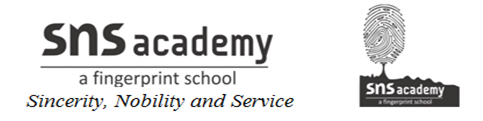 Grade:IV  				AdditionAddition is finding the total of different values.The important thing to remember when adding is to line up the numbers carefully according to place value. 
The numbers which we add are called ADDENDS and the answer of an addition operation is called SUM.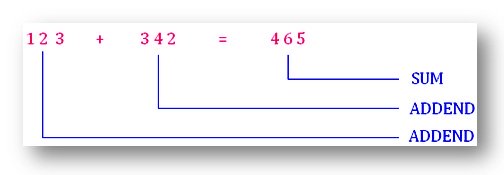 Properties of Adddition1. Changing the order of addends does not change the sum.2. Adding 0 to a number does not change the number.How to add the numbers?Add: 4572 and 7255 

Step I: Line up the numbers according to place value add the ONES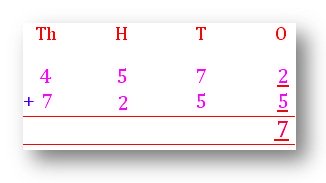 Step II:Add the TENS 7 + 5 = 12 TENSREGROUP as 1 HUNDRED 2 TENS 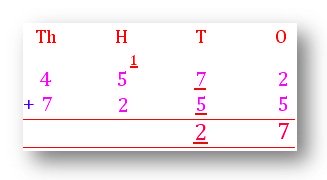 Step III:Add the HUNDREDS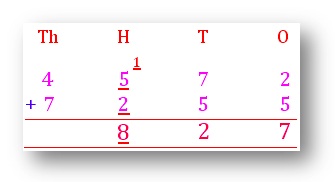 Step IV:Add the THOUSANDS 4 + 7 = 11 Regroup 1 TEN THOUSAND 1 THOUSAND 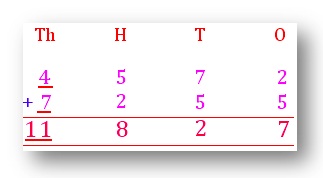 We start from the right and move to the left when we are adding. After adding each place, we need to check. If the sum is 10 more, and then REGROUP.Example 1. Add 3127 and 1652

Solution: 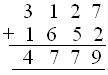 46 + 17 = 63 17 + 46 = 63142 + 0 = 1420 + 176 = 176